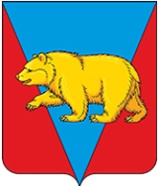 ВОЗНЕСЕНСКИЙ СЕЛЬСКИЙ СОВЕТ ДЕПУТАТОВАБАНСКОГО РАЙОНА КРАСНОЯРСКОГО КРАЯРЕШЕНИЕ27.02.2023                                    с. Вознесенка 			        №26-81РОб утверждении структуры администрации Вознесенского сельсовета Абанского района Красноярского краяВ соответствии с Федеральным законом от 06.10.2003 N 131-ФЗ «Об общих принципах организации местного самоуправления в Российской Федерации»,  руководствуясь статьёй 23 Устава Вознесенского сельсовета Абанского района Красноярского края, Вознесенский сельский Совет депутатов РЕШИЛ:1. Утвердить структуру администрации Вознесенского сельсовета Абанского района Красноярского края согласно приложению № 1 к решению.2.Решение Вознесенского сельского Совета депутатов от 28.10.2019 № 40-106Р «Об утверждении структуры администрации Вознесенского сельсовета Абанского района Красноярского края считать утратившим силу.3. Опубликовать настоящее Решение в «Ведомостях органов местного самоуправления Вознесенский сельсовет» и разместить на официальном сайте органов местного самоуправления муниципального образования Вознесенский сельсовет Абанского района Красноярского края в информационно-телекоммуникационной сети Интернет.4. Контроль за исполнением настоящего Решения оставляю за собой.5. Решение вступает в силу после его официального опубликования в  «Ведомостях органов местного самоуправления Вознесенский сельсовет».Председатель Вознесенскогосельского Совета депутатов,Глава Вознесенского сельсовета                                        Р.Н.ЛевковаПриложение № 1к решению Вознесенского сельскогоСовета депутатов от 27.02.2023 № 26-81РСтруктураадминистрации Вознесенского сельсовета Абанского района Красноярского краяГлава сельсовета-1ст.Глава сельсовета-1ст.Глава сельсовета-1ст.Глава сельсовета-1ст.Глава сельсовета-1ст.Глава сельсовета-1ст.Муниципальные должностиМуниципальные должностиМуниципальные должностиМуниципальные должностиМуниципальные должностиМуниципальные должностиГлавный бухгалтер-1 ст.Главный бухгалтер-1 ст.Главный бухгалтер-1 ст.Специалист 2-й категорииПо ведению первичного воинского учета- 0,15 ст.Специалист 2-й категорииПо ведению первичного воинского учета- 0,15 ст.Специалист 2-й категорииПо ведению первичного воинского учета- 0,15 ст.Работники обслуживающего персоналаРаботники обслуживающего персоналаРаботники обслуживающего персоналаРаботники обслуживающего персоналаРаботники обслуживающего персоналаРаботники обслуживающего персоналаУборщик служебных помещений- 0,2 ст.Водитель автомобиля-1 ст.Тракторист-0,5 ст.Тракторист-0,5 ст.Машинист ( кочегар) котельной -4,3 ст.Рабочий по комплексному обслуживанию и ремонту зданий 0,62 ст.